Holy EucharistEarth Day Celebration with a Rogation Procession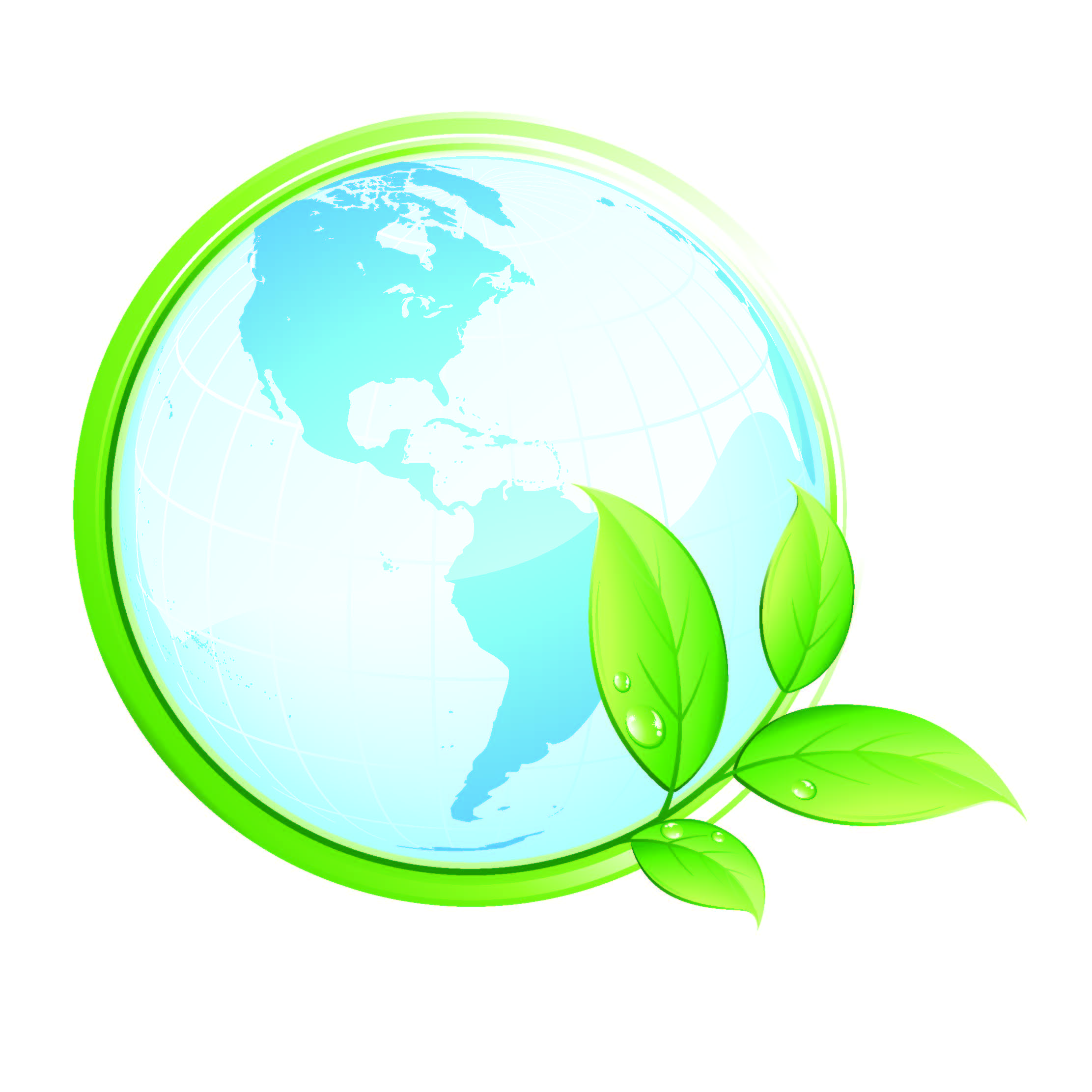 Bexley-Seabury and Trinity Lutheran SeminariesTuesday, April 22, 2014Rogation ProcessionPrior to the Eucharistic celebration, the assembly will process around the seminary property together singing and praying for the Easter season and all creation.When the congregation is gathered together in the Christ the Teacher courtyard, the Celebrant will pray:O heavenly Father, who has filled the world with beauty: Open our eyes to behold your gracious hand in all your works; that, rejoicing in your whole creation, we may learn to serve you with gladness; for the sake of him through whom all things were made, your Son Jesus Christ our Lord. Amen.The assembly begins the procession following the cross while singing:Hymn:  Allelu, allelu	public domainAllelu, Allelu, Allelu, Allelujiah! Praise ye the Lord!Allelu, Allelu, Allelu, Allelujiah! Praise ye the Lord!Praise ye the Lord, Allelujiah!Praise ye the Lord, Allelujiah!Praise ye the Lord, Allelujiah!Praise ye the Lord!Stopping at the first location, a leader will pray:Almighty God, whose loving hand has given us all that we possess: Grant us grace that we may honor you with our substance, and, remembering the account which we must one day give, may be faithful stewards of your bounty, through Jesus Christ our Lord. Amen.Procesión de rogativasCelebrante:Oh Padre celestial, que has llenado el mundo de belleza: Abre nuestros ojos para contemplar tu mano bondadosa en todas tus obras, a fin de que, regocijándonos en tu creación entera, aprendamos a servirte con alegría; por amor de aquél por quien todas las cosas fueron hechas, tu Hijo Jesucristo nuestro Señor. Amén.Hymn:  Hallelu, hallelu	públicoHallelu, hallelu, hallelu, hallelujah! Gracias Senor!Hallelu, hallelu, hallelu, hallelujah! Gracias Senor!Gracias Senor! Hallelujah!Gracias Senor! Hallelujah!Gracias Senor! Hallelujah!Gracias Senor!Omnipotente Dios, cuya mano amorosa nos ha dadotodo lo que poseemos: Concédenos gracia para honrartecon nuestros bienes y, recordando la cuenta que algúndía tendremos que rendir, serte fieles mayordomos de tugenerosidad; por Jesucristo nuestro Señor. Amén.The assembly begins the procession following the cross while singing:Hymn:  Halle, halle, halle	EOM, 119Halle, halle, halle - lu - jah!Halle, halle, halle - lu - jah!Halle, halle, halle - lu - jah!Hallelujah!Hallelujah!Stopping at the next location, a deacon will pray:Almighty God, in giving us dominion over things on earth, you made us fellow workers in your creation: Give us wisdom and reverence so to use the resources of nature, that no one may suffer from our abuse of them, and that generations yet to come may continue to praise you for your bounty; through Jesus Christ our Lord. Amen.The assembly continues the procession following the cross while singing:Hymn:  Allelu, allelu	public domainAllelu, Allelu, Allelu, Allelujiah! Praise ye the Lord!Allelu, Allelu, Allelu, Allelujiah! Praise ye the Lord!Praise ye the Lord, Allelujiah!Praise ye the Lord, Allelujiah!Praise ye the Lord, Allelujiah!Praise ye the Lord!Hymn:  Halle, halle, halle	EOM, 119Halle, halle, halle - lu - jah!Halle, halle, halle - lu - jah!Halle, halle, halle - lu - jah!Hallelujah!Hallelujah!Diácono:Dios todopoderoso, al darnos potestad sobre las cosas de la tierra, nos hiciste colaboradores en tu creación: Danos sabiduría y reverencia en el uso de los recursos naturales, para que nadie sufra de los abusos que de ellos hagamos, y que las generaciones venideras continúen alabándote por tu generosidad; mediante Jesucristo nuestro Señor. Amén.Hymn:  Hallelu, hallelu	public domainHallelu, hallelu, hallelu, hallelujah! Gracias Senor!Hallelu, hallelu, hallelu, hallelujah! Gracias Senor!Gracias Senor! Hallelujah!Gracias Senor! Hallelujah!Gracias Senor! Hallelujah!Gracias Senor!When the assembly marches just outside the space reserved for the Eucharist, the presider stops and prays:Almighty and everlasting God, Creator of all things and giver of all life, let your blessing be upon this church land and grant that it may serve to your glory and the welfare of your people; through Jesus Christ our Lord. Amen.The congregation moves into the worship space while this short litany is recited:That it may please you to grant favorable weather, temperate rain, and fruitful seasons, that there may be food and drink for all your creatures,We beseech you to hear us, good Lord.That it may please you to bless the lands and waters, and all who work upon them to bring forth food and all things needful for your people,We beseech you to hear us, good Lord.That it may please you to look with favor upon all who care for the earth, the water, and the air, that the riches of your creation may abound from age to age,We beseech you to hear us, good Lord.The Word of GodCelebrant	Alleluia. Christ is risen.
People		The Lord is risen indeed. Alleluia.Todopoderoso y eterno Dios, Creador de todas las cosas y dador de vida, permite que tu bendición sea sobre esta Iglesia tierra y concede que pueda servir a tu gloria y bienestar de tu pueblo, por Jesucristo nuestro Señor. Amen.Que te dignes conceder buen tiempo, lluvia moderada, estaciones fructíferas, para que haya alimento y agua para todas tus criaturas,Suplicámoste nos oigas, buen Señor.Que te dignes bendecir la tierra y las aguas y a todos aquellos que las cultivan para que produzcan alimento y todas las cosas que necesita tu pueblo,Suplicámoste nos oigas, buen Señor.Que te dignes mirar con favor a los que cuidan la tierra, el agua y el aire, para que las riquezas de tu creación abunden siempre,Suplicámoste nos oigas, buen Señor.Palabra de DiasCelebrante	¡Aleluya! Cristo ha resucitado.Pueblo		¡Es verdad! El Señor ha resucitado. ¡Alleluia!Song of Praise: Alleluia, alleluia	H178 (refrain only)Alleluia, Alleluia!Give thanks to the risen Lord.Alleluia, Alleluia!Give praise to his Name. (2x)Celebrant	The Lord be with you.
People		And also with you.
Celebrant	Let us pray.O God, who by the glorious resurrection of your Son Jesus Christ destroyed death and brought life and immortality to light: Grant that we, who have been raised with him, may abide in his presence and rejoice in the hope of eternal glory; through Jesus Christ our Lord, to whom, with you and the Holy Spirit, be dominion and praise for ever and ever. Amen.
The Lessons
Lector		A reading from Acts.‘Therefore let the entire house of Israel know with certainty that God has made him both Lord and Messiah, this Jesus whom you crucified.’ Now when they heard this, they were cut to the heart and said to Peter and to the other apostles, ‘Brothers, what should we do?’ Peter said to them, ‘Repent, and be baptized every one of you in the name of Jesus Christ so that your sins may be forgiven; and you will receive the gift of the Holy Spirit. For the promise is for you, for your children, and for all who are far away, everyoneSong of Praise: Alleluia, alleluia	H178 (refrain only)Aleluya, Aleluya!Dad gracias al Señor resucitadoAleluya, Aleluya!alabemos al Señor. (2x)Celebrante	El Señor sea con ustedes.Pueblo		Y con tu espíritu.Celebrante 	Oremos.Oh Dios, que por la gloriosa resurrección de tu Hijo Jesucristo destruiste la muerte y nos alumbraste con vida e inmortalidad: Concede a los que hemos resucitado con él, que habitemos en su presencia, y nos gocemos en la esperanza de la gloria eterna; por Jesucristo nuestro Señor, a quien contigo y el Espíritu Santo, sea el dominio y la alabanza, por los siglos de los siglos. Amén.The Lessons
Lectura de Hechos.'Sepa todo el pueblo de Israel, con toda seguridad, que a este mismo Jesús a quien ustedes crucificaron, Dios lo ha hecho Señor y Mesías.' Cuando los allí reunidos oyeron esto, se afligieron profundamente, y preguntaron a Pedro y a los otros apóstoles: 'Hermanos, ¿qué debemos hacer?' Pedro les contestó: 'Vuélvanse a Dios y bautícese cada uno en el nombre de Jesucristo, para que Dios les perdone sus pecados, y así él les dará el Espíritu Santo. Porque esta promesa es parawhom the Lord our God calls to him.’ And he testified with many other arguments and exhorted them, saying, ‘Save yourselves from this corrupt generation.’ So those who welcomed his message were baptized, and that day about three thousand persons were added. Lector		The Word of the Lord.People		Thanks be to God.Psalm 33:18-22Truly the eye of the Lord is on those who fear him,
   on those who hope in his steadfast love, to deliver their soul from death,
   and to keep them alive in famine. Our soul waits for the Lord;
   he is our help and shield. Our heart is glad in him,
   because we trust in his holy name. Let your steadfast love, O Lord, be upon us,
   even as we hope in you.Deacon	The Holy Gospel of our Lord Jesus Christ according to John.People	Glory to you, Lord Christ.ustedes y para sus hijos, y también para todos los que están lejos; es decir, para todos aquellos a quienes el Señor nuestro Dios quiera llamar.' Con éstas y otras palabras, Pedro les habló y les aconsejó, diciéndoles: '¡Apártense de esta gente perversa!' Así pues, los que hicieron caso de su mensaje fueron bautizados; y aquel día se agregaron a los creyentes unas tres mil personas.Lector		Palabra del Señor.Pueblo		Demos gracias a Dias.Salmos 33:18-22He aquí, los ojos del Señor están sobre los que le temen,    sobre los que esperan en su misericordia,para librar su alma de la muerte,    y conservarlos con vida en tiempos de hambre.Nuestra alma espera al Señor;    El es nuestra ayuda y nuestro escudo;pues en El se regocija nuestro corazón,    porque en su santo nombre hemos confiado.Sea sobre nosotros tu misericordia, oh Señor,    según hemos esperado en ti.Diácono	Santo Evangelio de nuestro Señor Jesucristo, según Juan.Pueblo	¡Gloria a ti, Cristo Señor!But Mary stood weeping outside the tomb. As she wept, she bent over to look into the tomb; and she saw two angels in white, sitting where the body of Jesus had been lying, one at the head and the other at the feet. They said to her, ‘Woman, why are you weeping?’ She said to them, ‘They have taken away my Lord, and I do not know where they have laid him.’ When she had said this, she turned round and saw Jesus standing there, but she did not know that it was Jesus. Jesus said to her, ‘Woman, why are you weeping? For whom are you looking?’ Supposing him to be the gardener, she said to him, ‘Sir, if you have carried him away, tell me where you have laid him, and I will take him away.’ Jesus said to her, ‘Mary!’ She turned and said to him in Hebrew, ‘Rabbouni!’ (which means Teacher). Jesus said to her, ‘Do not hold on to me, because I have not yet ascended to the Father. But go to my brothers and say to them, “I am ascending to my Father and your Father, to my God and your God.” ’ Mary Magdalene went and announced to the disciples, ‘I have seen the Lord’; and she told them that he had said these things to her.Deacon      	The Gospel of the Lord.
People         	Praise to you, Lord Christ.The SermonThe Prayers of the People	Form VDeacon or other leaderIn peace, let us pray to the Lord, saying, “Lord, have mercy”For the holy Church of God, that it may be filled with truth and love, and be found without fault at the day of your coming, we pray to you, O Lord.María se quedó afuera, junto al sepulcro, llorando. Y llorando como estaba, se agachó para mirar dentro, y vio dos ángeles vestidos de blanco, sentados donde había estado el cuerpo de Jesús; uno a la cabecera y otro a los pies. Los ángeles le preguntaron: 'Mujer, ¿por qué lloras?' Ella les dijo: 'Porque se han llevado a mi Señor, y no sé dónde lo han puesto.' Apenas dijo esto, volvió la cara y vio allí a Jesús, pero no sabía que era él. Jesús le preguntó: 'Mujer, ¿por qué lloras? ¿A quién buscas?' Ella, pensando que era el que cuidaba el huerto, le dijo: 'Señor, si usted se lo ha llevado, dígame dónde lo ha puesto, para que yo vaya a buscarlo.' Jesús entonces le dijo: '¡María!' Ella se volvió y le dijo en hebreo: '¡Rabuni! (que quiere decir: «Maestro»).' Jesús le dijo: 'No me retengas, porque todavía no he ido a reunirme con mi Padre. Pero ve y di a mis hermanos que voy a reunirme con el que es mi Padre y Padre de ustedes, mi Dios y Dios de ustedes.' Entonces María Magdalena fue y contó a los discípulos que había visto al Señor, y también les contó lo que él le había dicho.Diácono	El Evangelio del Señor.Pueblo	Te alabamos, Cristo Señor.SermonOración de los Files	Fórmula VEl Diácono u otra persona:En paz oremos al Señor, diciendo: "Señor, ten piedad"Por la santa Iglesia de Dios, para que esté llena de verdady amor y se halle sin mancha en el día de tu venida, tesuplicamos Señor.For Katharine our Presiding Bishop, for our own diocesan Bishops, for all bishops and other ministers, and for all the holy people of God, we pray to you, O Lord.For all who fear God and believe in you, Lord Christ, that our divisions may cease, and that all may be one as you and the Father are one, we pray to you, O Lord.For the mission of the Church, that in faithful witness it may preach the Gospel to the ends of the earth, we pray to you, O Lord.For the peace of the world, that a spirit of respect and forbearance may grow among nations and peoples, we pray to you, O Lord.For those in positions of public trust that they may serve justice, and promote the dignity and freedom of every person, we pray to you, O Lord.For the poor, the persecuted, the sick, and all who suffer; for refugees, prisoners, and all who are in danger; that they may be relieved and protected, we pray to you, O Lord.For this congregation that we may be delivered from hardness of heart, and show forth your glory in all that we do, we pray to you, O Lord.For the earth on this Earth Day, we pray to you, O Lord.Por Katharine nuestra Primada, por nuestros Obispos, por todos los obispos y demás ministros, y por todo el pueblo santo de Dios, te suplicamos Señor.Por cuantos temen a Dios y creen en ti, Cristo Señor, para que cesen nuestras divisiones y todos seamos uno, como tú y el Padre son uno, te suplicamos Señor.Por la misión de la Iglesia, para que en testimonio fiel proclame el Evangelio hasta los confines de la tierra, te suplicamos Señor.Por la paz del mundo, para que entre las naciones y los pueblos crezca un espíritu de respeto y comprensión, te suplicamos Señor.Por los que tienen cargos de responsabilidad pública para que sirvan a la justicia y promuevan la dignidad y la libertad de toda persona, te suplicamos Señor.Por los pobres, los perseguidos, los enfermos y todos cuantos sufren; por los refugiados, los prisioneros y por todos los que están en peligro, para que hallen alivio y protección, te suplicamos Señor.Por esta congregación para que nos libres de dureza de corazón y manifestemos tu gloria en todo lo que hagamos, te suplicamos Señor.Por la tierra en este Día de la Tierra, te suplicamos, SeñorFor all who have commended themselves to our prayers; forour families, friends, and neighbors; that being freed fromanxiety, they may live in joy, peace, and health, we pray toyou, O Lord.For all who have died in the communion of your Church, and those whose faith is known to you alone, that, with all the saints, they may have rest in that place where there is no pain or grief, but life eternal, we pray to you, O Lord.Rejoicing in the fellowship of the ever-blessed Virgin Mary and all the saints, let us commend ourselves, and one another, and all our life to Christ our God.To you, O Lord our God.SilenceThe Celebrant adds the following DoxologyFor yours is the majesty, O Father, Son, and Holy Spirit;yours is the kingdom and the power and the glory, now andfor ever. Amen.The Peace

Celebrant	The peace of the Lord be always with you.
People		And also with you.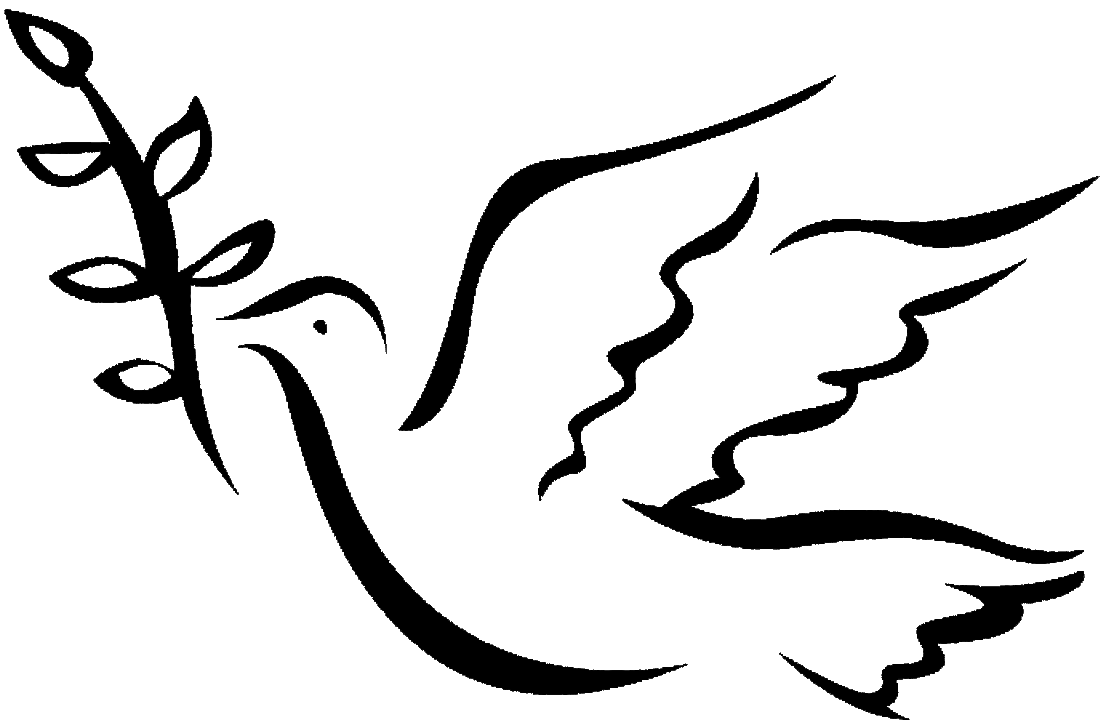 Por todos los que se han encomendado a nuestras oraciones; por nuestras familias, amigos y vecinos, para que, libres de ansiedad, vivan en gozo, paz y salud, te suplicamo Señor.Por cuantos han muerto en la comunión de tu Iglesia, y por aquéllos cuya fe sólo tú conoces, para que con todos tus santos tengan descanso en ese lugar donde no hay dolor ni tristeza, sino vida eterna, te suplicamos Señor.Gozándonos en la comunión de la siempre Bendita Virgen María y todos los santos, encomendémonos los unos a los otros, y toda nuestra vida, a Cristo nuestro Dios.A ti, Señor nuestro Dios.SilencioEl Celebrante añade la siguiente Doxología:Porque tuya es la majestad, Padre, Hijo y Espíritu Santo;tuyo es el reino y el poder y la gloria, ahora y porsiempre. Amén.La PazCelebrante 	La paz del Señor sea siempre con ustedes.Pueblo 	Y con tu espíritu.The Holy CommunionThe Great ThanksgivingCelebrant	The Lord be with you.
People		And also with you.
Celebrant	Lift up your hearts.
People		We lift them to the Lord.
Celebrant	Let us give thanks to the Lord our God.
People        	It is right to give God thanks and praise.
It is right, and a good and joyful thing, always and everywhere to give thanks to you, Father Almighty, Creator of heaven and earth.But chiefly are we bound to praise you for the glorious resurrection of your Son Jesus Christ our Lord; for he is the true Paschal Lamb, who was sacrificed for us, and has taken away the sin of the world. By his death he has destroyed death, and by his rising to life again he has won for us everlasting life.Therefore we praise you, joining our voices with Angels and Archangels and with all the company of heaven, who for ever sing this hymn to proclaim the glory of your Name:The celebrant and people say together:Holy, holy, holy Lord, God of power and might,heaven and earth are full of your glory.Hosanna in the highest.Blessed is he who comes in the name of the Lord.Hosanna in the highest.Santa ComuniónLa Gran Plegaria EucarísticaCelebrante 	El Señor sea con ustedes.Pueblo		Y con tu espíritu.Celebrante	Elevemos los corazones.Pueblo		Los elevamos al Señor.Celebrante	Demos gracias a Dios nuestro Señor.Pueblo		Es justo darle gracias y alabanza.En verdad es digno, justo y saludable, darte gracias, en todo tiempo y lugar, Padre omnipotente, Creador de cielo y tierra.Pero principalmente tenemos que alabarte por la gloriosa resurrección de tu Hijo nuestro Señor Jesucristo; pues él es el verdadero Cordero Pascual, quien fue sacrificado por nosotros, y ha quitado los pecados del mundo. Por su muerte ha destruido la muerte, y por su resurrección a la vida, ha conquistado para nosotros la vida eterna.Por tanto te alabamos, uniendo nuestras voces con los Angeles y Arcángeles, y con todos los coros celestials que, proclamando la gloria de tu Nombre, por si empre cantan este himno:Celebrante y pueblo:Santo, santo, santo es el Señor, Dios del universo.Llenos están el cielo y la tierra de tu gloria.Hosanna en el cielo.Bendito el que viene en nombre del Señor.Hosanna en el cielo.Holy and gracious Father: In your infinite love you made us for yourself, and, when we had fallen into sin and become subject to evil and death, you, in your mercy, sent Jesus Christ, your only and eternal Son, to share our human nature, to live and die as one of us, to reconcile us to you, the God He stretched out his arms upon the cross, and offered himself, in obedience to your will, a perfect sacrifice for the whole world.On the night he was handed over to suffering and death, our Lord Jesus Christ took bread; and when he had given thanks to you, he broke it, and gave it to his disciples, and said, "Take, eat: This is my Body, which is given for you. Do this for the remembrance of me."After supper he took the cup of wine; and when he had given thanks, he gave it to them, and said, "Drink this, all of you: This is my Blood of the new Covenant, which is shed for you and for many for the forgiveness of sins. Whenever you drink it, do this for the remembrance of me."Therefore we proclaim the mystery of faith:Christ has died.Christ is risen.Christ will come again.We celebrate the memorial of our redemption, O Father, in this sacrifice of praise and thanksgiving. Recalling his death, Padre Santo y bondadoso: En tu amor infinito nos hiciste para ti, y cuando caímos en pecado y quedamos esclavos del mal y de la muerte, tú, en tu misericordia, enviaste a Jesucristo, tu Hijo único y eterno, para compartir nuestra naturaleza humana, para vivir y morir como uno de nosotros, y así reconciliarnos contigo, el Dios y Padre de todos.Extendió sus brazos sobre la cruz y se ofreció en obediencia a tu voluntad, un sacrificio perfecto por todo el mundo.En la noche en que fue entregado al sufrimiento y a la muerte, nuestro Señor Jesucristo tomó pan; y dándote gracias, lo partió y lo dio a sus discípulos, y dijo: "Tomen y coman. Este es mi Cuerpo, entregado por ustedes. Hagan esto como memorial mío".  Después de la cena tomó el cáliz; y dándote gracias, se lo entregó, y dijo: "Beban todos de él. Esta es mi Sangre del nuevo Pacto, sangre derramada por ustedes y por muchos para el perdón de los pecados. Siempre que lo beban, háganlo como memorial mío".Por tanto, proclamamos el misterio de fe:Cristo ha muerto.Cristo ha resucitado.Cristo volverá.Padre, en este sacrificio de alabanza y acción de gracias, celebramos el memorial de nuestra redención.  Recordando su muerte, resurrección y ascención, te ofrecemos estos dones. Santifícalos con tu Espíritu Santo, resurrection, and ascension, we offer you these gifts. Sanctify them by your Holy Spirit to be for your people the Body and Blood of your Son, the holy food and drink of new and and unending life in him. Sanctify us also that we may faithfully receive this holy Sacrament, and serve you in unity, constancy, and peace; and at the last day bring us with all your saints into the joy of your eternal kingdom.All this we ask through your Son Jesus Christ: By him, and with him, and in him, in the unity of the Holy Spirit all honor and glory is yours, Almighty Father, now and for ever. AMEN.As our Savior Christ has taught us, we now pray,Our Father in heaven, 
    hallowed be your Name, 
    your kingdom come, 
    your will be done, 
        on earth as in heaven. 
Give us today our daily bread. 
Forgive us our sins 
    as we forgive those 
        who sin against us. 
Save us from the time of trial, 
    and deliver us from evil. 
For the kingdom, the power,    and the glory are yours, 
    now and for ever. Amen.y así serán para tu pueblo el Cuerpo y la Sangre de tu Hijo, la santa comida y la santa bebida de la vida nueva en él que no tiene fin. Santifícanos también, para que recibamos fielmente este Santo Sacramento y seamos perseverantes en tu servicio en paz y unidad. Y en el día postrero, llévanos con todos tus santos al gozo de tu reino eterno.Todo esto te pedimos por tu Hijo Jesucristo. Por él, y con él y en él, en la unidad del Espíritu Santo, tuyos son el honor y la gloria, Padre omnipotente, ahora y por siempre.AMEN.Oremos como nuestro Salvador Cristo nos enseñó.Padre nuestro que estás en el cielo,   santificado sea tu Nombre,   venga tu reino,   hágase tu voluntad,      en la tierra como en el cielo.Danos hoy nuestro pan de cada día.Perdona nuestras ofensas,   como también nosotros perdonamos      a los que nos ofenden.No nos dejes caer en tentación   y líbranos del mal.Porque tuyo es el reino, tuyo es el poder,   y tuya es la gloria,   ahora y por siempre. Amen.The Breaking of the BreadThe celebrant breaks the bread and silence is kept.Alleluia. Christ our Passover is sacrificed for us;Therefore let us keep the feast. Alleluia.Communion Hymn:  Blessed Assurance	L184Blessed assurance, Jesus is mine!O what a foretaste of glory divine!Heir of salvation, purchase of God,Born of His spirit, washed in His blood.Refrain:This is my story, this is my song,Praising my savior all the day long;This is my story, this is my song,Praising my savior all the day long.Perfect submission, perfect delight,Visions of rapture now burst on my sight;Angels descending, bring from aboveEchoes of mercy, whispers of love.RefrainPerfect submission, all is at rest,I in my savior am happy and blest;Watching and waiting, looking above,Filled with His goodness, lost in His love.RefrainFracción del Pan¡Aleluya! Cristo, nuestra Pascua, se ha sacrificado por nosotros.¡Celebremos la fiesta! ¡Aleluya!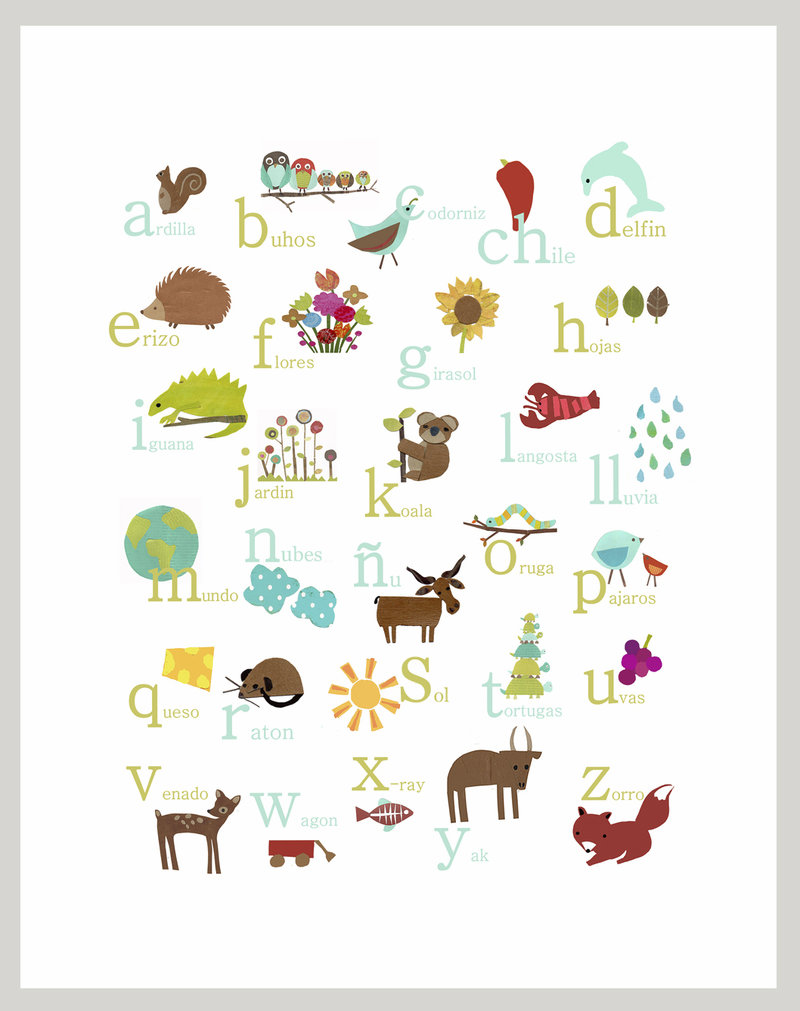 Post-communion PrayerCelebrant:	Let us pray.People	Eternal God, heavenly Father,	you have graciously accepted us as living members	of your Son our Savior Jesus Christ,	and you have fed us with spiritual food	in the Sacrament of his Body and Blood.	Send us now into the world in peace,	and grant us strength and courage	to love and serve you	with gladness and singleness of heart;	through Christ our Lord. Amen.Hymn:  Jesus Christ Is Risen Today	H207Jesus Christ is risen today, Alleluia!our triumphant holy day, Alleluia!who did once upon the cross, Alleluia!suffer to redeem our loss. Alleluia!Hymns of praise then let us sing, Alleluia!unto Christ, our heavenly King, Alleluia!who endured the cross and grave, Alleluia!sinners to redeem and save. Alleluia!But the pains which he endured, Alleluia!our salvation have procured; Alleluia!now above the sky heís King, Alleluia!where the angels ever sing. Alleluia!Sing we to our God above, Alleluia!praise eternal as his love; Alleluia!praise him, all ye heavenly host, Alleluia!Father, Son, and Holy Ghost. Alleluia!Celebrante:		Oremos.Pueblo	Eterno Dios, Padre celestial,	en tu bondad nos has aceptado como miembros 	vivos	de tu Hijo, nuestro Salvador Jesucristo;	nos has nutrido con alimento espiritual	en el Sacramento de su Cuerpo y de su Sangre.	Envíanos ahora en paz al mundo;	revístenos de fuerza y de valor	para amarte y servirte	con alegría y sencillez de corazón;	por Cristo nuestro Señor. Amén.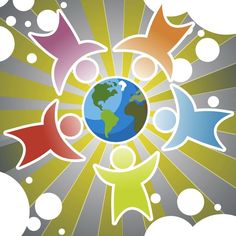 Deacon  	Go in peace to love and serve the Lord.  Alleluia, Alleluia.People       	Thanks be to God.  Alleluia, Alleluia.Diácono       	Vayan en paz para amar y servir al Señor.  ¡Aleluya, aleluya !Pueblo          	Demos gracias a Dios.  ¡Aleluya, aleluya !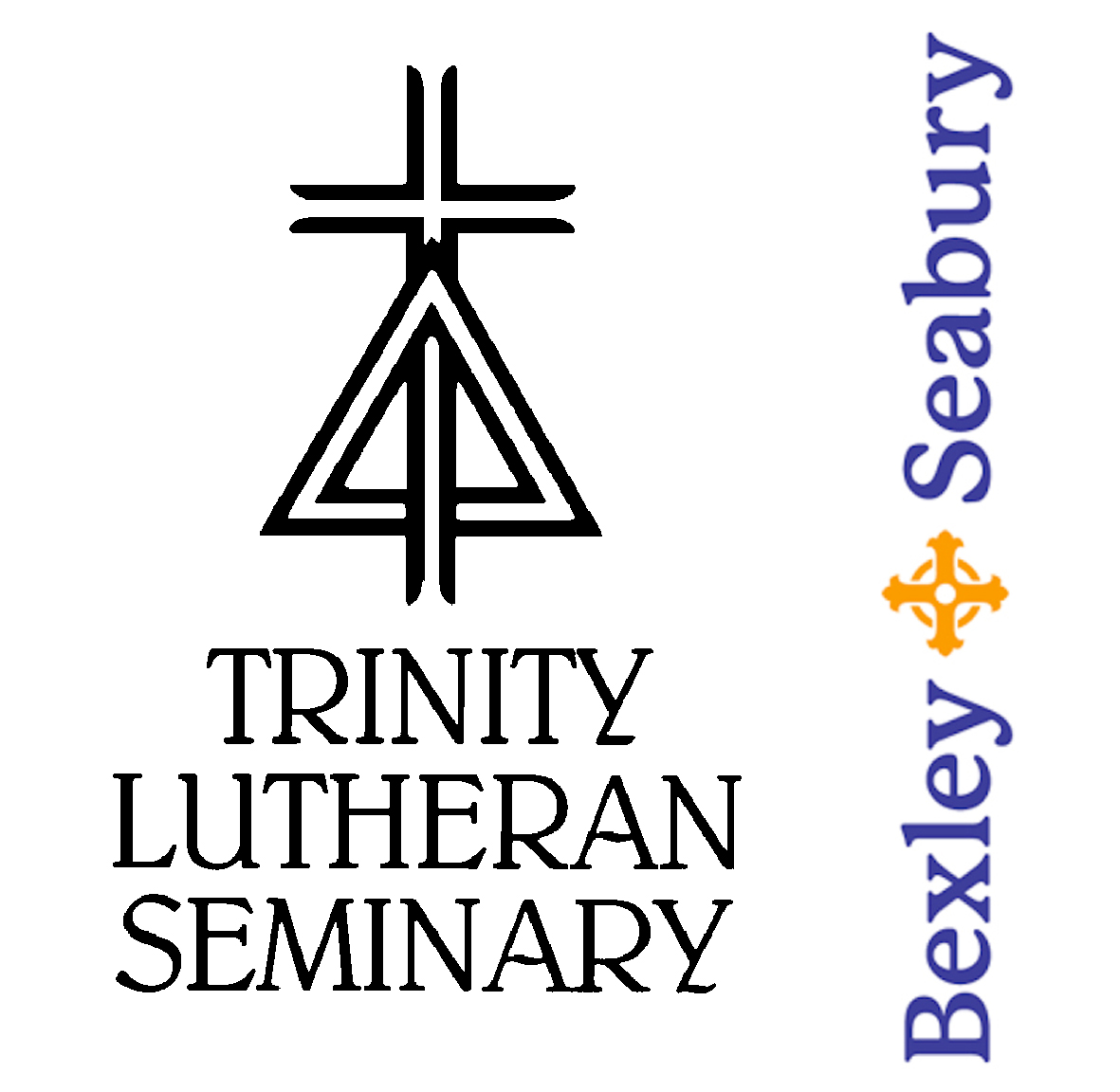 Presider:	Anthony GuillenPreacher:	Robert HillDeacon:	Christopher BeasleyDeacon:	Juan PerezCrucifer: 	Russ Crothmel							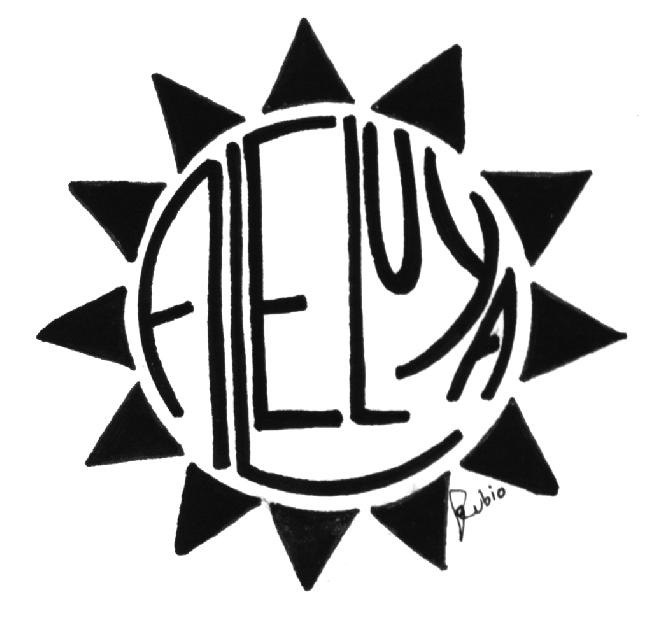 Cantor:	Shawn DickersonMusician:	Kevin BeesleyBread Baker: 	Maggie Leidheiser-StoddardMC:		Nikki Seger			Worship team:	Shawn Dickerson, Kevin Beesley,	Maggie Leidheiser-Stoddard,	Jason Boling and Nikki SegerResources used for this liturgy:1979 Book of Common PrayerEl Libro De Oración ComúnThe Book of Occasional ServicesRitual para Ocasiones EspecialesThe Hymnal, 1982Enriching Our MusicLift Every Voice and Sing IIThe music is reprinted with permission under One License #A-718766The Rogation Days are traditionally observed on the Monday, Tuesday, and Wednesday before Ascension Day. They may, however, be observed on other days, depending on local conditions and the convenience of the congregation. Anciently, the observance consisted of an outdoor procession which culminated in a special celebration of the Eucharist. In more recent centuries, the procession has frequently taken place on a Sunday afternoon, apart from the Eucharist.